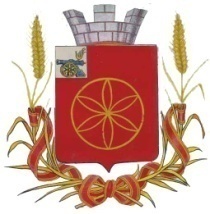 АДМИНИСТРАЦИЯ МУНИЦИПАЛЬНОГО ОБРАЗОВАНИЯРУДНЯНСКИЙ РАЙОН СМОЛЕНСКОЙ ОБЛАСТИП О С Т А Н О В Л Е Н И Еот              № В соответствии с Порядком разработки и утверждения административных регламентов предоставления муниципальных услуг, утвержденным постановлением Администрации муниципального образования Руднянский район Смоленской области от 12.12.2012 № 562 (в редакции постановления Администрации муниципального образования Руднянский район Смоленской области от10.10.2019 № 418), руководствуясь Федеральным законом от 27.07.2010 № 210-ФЗ «Об организации предоставления государственных и муниципальных услуг», Уставом муниципального образования Руднянский район Смоленской области, Администрация муниципального образования Руднянский район Смоленской области п о с т а н о в л я е т:	1. Внести в Административный регламент предоставления государственной услуги «Объявление несовершеннолетнего полностью дееспособным эмансипированным)», утвержденный постановлением Администрации муниципального образования Руднянский район Смоленской области от 21.05.2019 № 219, следующие изменения:1.1. Пункт 4 подраздела 2.6.1. раздела 2.6. Административного регламента изложить в следующей редакции:«4) письменное согласие обоих (единственного) родителей или других законных представителей на объявление несовершеннолетнего полностью дееспособным (эмансипированным) (приложение № 2 к Административному регламенту);».1.2. Пункт 6 подраздела 2.6.1. раздела 2.6. Административного регламента – исключить.1.3. Пункт 1 подраздела 2.61.1. раздела 2.61. Административного регламента – исключить.1.4. Пункт 3.31.5. подраздела 3.31. раздела 3. Административного регламента изложить в следующей редакции:«3.31.5. Срок подготовки межведомственного запроса специалистом не может превышать 3 рабочих дней.».1.5. Дополнить Административный регламент Приложением № 2 к Административному регламенту согласно приложению.2.  Настоящее постановление вступает в силу после его официального опубликования в соответствии с Уставом муниципального образования Руднянский район Смоленской области.И.п. Главы  муниципального образования                        Руднянский район Смоленской области                                                 	      С.Е. Брич     Приложение № 2О внесении изменений в Административный регламент предоставления государственной услуги «Объявление несовершенно-летнего полностью дееспособным (эмансипированным)»СОГЛАСИЕобоих (единственного) родителей или других законных представителей на объявление несовершеннолетнего полностью дееспособным (эмансипированным)СОГЛАСИЕобоих (единственного) родителей или других законных представителей на объявление несовершеннолетнего полностью дееспособным (эмансипированным)СОГЛАСИЕобоих (единственного) родителей или других законных представителей на объявление несовершеннолетнего полностью дееспособным (эмансипированным)СОГЛАСИЕобоих (единственного) родителей или других законных представителей на объявление несовершеннолетнего полностью дееспособным (эмансипированным)СОГЛАСИЕобоих (единственного) родителей или других законных представителей на объявление несовершеннолетнего полностью дееспособным (эмансипированным)СОГЛАСИЕобоих (единственного) родителей или других законных представителей на объявление несовершеннолетнего полностью дееспособным (эмансипированным)СОГЛАСИЕобоих (единственного) родителей или других законных представителей на объявление несовершеннолетнего полностью дееспособным (эмансипированным)Начальнику отдела по образованию, физической культуре и спорту Администрации муниципального образования Руднянский район Смоленской области________________________________________________________________(Ф.И.О. полностью)от заявителяНачальнику отдела по образованию, физической культуре и спорту Администрации муниципального образования Руднянский район Смоленской области________________________________________________________________(Ф.И.О. полностью)от заявителяНачальнику отдела по образованию, физической культуре и спорту Администрации муниципального образования Руднянский район Смоленской области________________________________________________________________(Ф.И.О. полностью)от заявителя__________________________________паспорт серия ______ № ____________выдан _____________________________________________________________,проживающего (ей) по адресу: ______________________________________________________________________________________________________паспорт серия ______ № ____________выдан _____________________________________________________________,проживающего (ей) по адресу: ______________________________________________________________________________________________________паспорт серия ______ № ____________выдан _____________________________________________________________,проживающего (ей) по адресу: ____________________________________________________________________Прошу признать моего сына (мою дочь) __________________________________________________________ полностью дееспособным (эмансипированным).Он (она) работает _____________________________________________________________________________________________________________________с ________________ в должности _____________________________________.Его (ее) заработная плата составляет ___________________________________.Признание сына (дочери) полностью дееспособным (эмансипированным) необходимо для__________________________________________________________________________________________________________________________.Мне разъяснено, что в соответствии со статьей 27 Гражданского кодекса Российской Федерации (далее - ГК РФ) в случае признания моего сына (моей дочери) полностью дееспособным (эмансипированным) он (она) будет обладать в полном объеме гражданскими правами и нести обязанности (в том числе и самостоятельно отвечать по обязательствам, возникшим вследствие причинения вреда). Положения статьи 27 ГК РФ мне понятны.Я, _________________________________________________________________,(фамилия, имя, отчество (при наличии)даю согласие на обработку и использование моих персональных данных, содержащихся в настоящем заявлении и в представленных мною документах.Прошу признать моего сына (мою дочь) __________________________________________________________ полностью дееспособным (эмансипированным).Он (она) работает _____________________________________________________________________________________________________________________с ________________ в должности _____________________________________.Его (ее) заработная плата составляет ___________________________________.Признание сына (дочери) полностью дееспособным (эмансипированным) необходимо для__________________________________________________________________________________________________________________________.Мне разъяснено, что в соответствии со статьей 27 Гражданского кодекса Российской Федерации (далее - ГК РФ) в случае признания моего сына (моей дочери) полностью дееспособным (эмансипированным) он (она) будет обладать в полном объеме гражданскими правами и нести обязанности (в том числе и самостоятельно отвечать по обязательствам, возникшим вследствие причинения вреда). Положения статьи 27 ГК РФ мне понятны.Я, _________________________________________________________________,(фамилия, имя, отчество (при наличии)даю согласие на обработку и использование моих персональных данных, содержащихся в настоящем заявлении и в представленных мною документах.Прошу признать моего сына (мою дочь) __________________________________________________________ полностью дееспособным (эмансипированным).Он (она) работает _____________________________________________________________________________________________________________________с ________________ в должности _____________________________________.Его (ее) заработная плата составляет ___________________________________.Признание сына (дочери) полностью дееспособным (эмансипированным) необходимо для__________________________________________________________________________________________________________________________.Мне разъяснено, что в соответствии со статьей 27 Гражданского кодекса Российской Федерации (далее - ГК РФ) в случае признания моего сына (моей дочери) полностью дееспособным (эмансипированным) он (она) будет обладать в полном объеме гражданскими правами и нести обязанности (в том числе и самостоятельно отвечать по обязательствам, возникшим вследствие причинения вреда). Положения статьи 27 ГК РФ мне понятны.Я, _________________________________________________________________,(фамилия, имя, отчество (при наличии)даю согласие на обработку и использование моих персональных данных, содержащихся в настоящем заявлении и в представленных мною документах.Прошу признать моего сына (мою дочь) __________________________________________________________ полностью дееспособным (эмансипированным).Он (она) работает _____________________________________________________________________________________________________________________с ________________ в должности _____________________________________.Его (ее) заработная плата составляет ___________________________________.Признание сына (дочери) полностью дееспособным (эмансипированным) необходимо для__________________________________________________________________________________________________________________________.Мне разъяснено, что в соответствии со статьей 27 Гражданского кодекса Российской Федерации (далее - ГК РФ) в случае признания моего сына (моей дочери) полностью дееспособным (эмансипированным) он (она) будет обладать в полном объеме гражданскими правами и нести обязанности (в том числе и самостоятельно отвечать по обязательствам, возникшим вследствие причинения вреда). Положения статьи 27 ГК РФ мне понятны.Я, _________________________________________________________________,(фамилия, имя, отчество (при наличии)даю согласие на обработку и использование моих персональных данных, содержащихся в настоящем заявлении и в представленных мною документах.Прошу признать моего сына (мою дочь) __________________________________________________________ полностью дееспособным (эмансипированным).Он (она) работает _____________________________________________________________________________________________________________________с ________________ в должности _____________________________________.Его (ее) заработная плата составляет ___________________________________.Признание сына (дочери) полностью дееспособным (эмансипированным) необходимо для__________________________________________________________________________________________________________________________.Мне разъяснено, что в соответствии со статьей 27 Гражданского кодекса Российской Федерации (далее - ГК РФ) в случае признания моего сына (моей дочери) полностью дееспособным (эмансипированным) он (она) будет обладать в полном объеме гражданскими правами и нести обязанности (в том числе и самостоятельно отвечать по обязательствам, возникшим вследствие причинения вреда). Положения статьи 27 ГК РФ мне понятны.Я, _________________________________________________________________,(фамилия, имя, отчество (при наличии)даю согласие на обработку и использование моих персональных данных, содержащихся в настоящем заявлении и в представленных мною документах.Прошу признать моего сына (мою дочь) __________________________________________________________ полностью дееспособным (эмансипированным).Он (она) работает _____________________________________________________________________________________________________________________с ________________ в должности _____________________________________.Его (ее) заработная плата составляет ___________________________________.Признание сына (дочери) полностью дееспособным (эмансипированным) необходимо для__________________________________________________________________________________________________________________________.Мне разъяснено, что в соответствии со статьей 27 Гражданского кодекса Российской Федерации (далее - ГК РФ) в случае признания моего сына (моей дочери) полностью дееспособным (эмансипированным) он (она) будет обладать в полном объеме гражданскими правами и нести обязанности (в том числе и самостоятельно отвечать по обязательствам, возникшим вследствие причинения вреда). Положения статьи 27 ГК РФ мне понятны.Я, _________________________________________________________________,(фамилия, имя, отчество (при наличии)даю согласие на обработку и использование моих персональных данных, содержащихся в настоящем заявлении и в представленных мною документах.Прошу признать моего сына (мою дочь) __________________________________________________________ полностью дееспособным (эмансипированным).Он (она) работает _____________________________________________________________________________________________________________________с ________________ в должности _____________________________________.Его (ее) заработная плата составляет ___________________________________.Признание сына (дочери) полностью дееспособным (эмансипированным) необходимо для__________________________________________________________________________________________________________________________.Мне разъяснено, что в соответствии со статьей 27 Гражданского кодекса Российской Федерации (далее - ГК РФ) в случае признания моего сына (моей дочери) полностью дееспособным (эмансипированным) он (она) будет обладать в полном объеме гражданскими правами и нести обязанности (в том числе и самостоятельно отвечать по обязательствам, возникшим вследствие причинения вреда). Положения статьи 27 ГК РФ мне понятны.Я, _________________________________________________________________,(фамилия, имя, отчество (при наличии)даю согласие на обработку и использование моих персональных данных, содержащихся в настоящем заявлении и в представленных мною документах._________________(дата)____________________(подпись)____________________(подпись)_________________________(расшифровка подписи)